2019年真州镇公开招聘村（社区）工作人员岗位简介表2019年真州镇村（社区）工作人员报名表.docx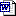 相关新闻: 打印页面 序号招聘岗位岗位代码岗位类别招聘人数开考比例报考岗位条件备注1五一村01A13:1男性，五一村户籍报考岗位条件中要求具有该村户籍的，需有该村户籍且是村集体经济组织成员。2茶蓬村01B13:1茶蓬村户籍报考岗位条件中要求具有该村户籍的，需有该村户籍且是村集体经济组织成员。3永庆村01A13:1男性，永庆村户籍报考岗位条件中要求具有该村户籍的，需有该村户籍且是村集体经济组织成员。4长江村01A13:1女性，长江村户籍报考岗位条件中要求具有该村户籍的，需有该村户籍且是村集体经济组织成员。5万年村01A13:1男性，万年村户籍报考岗位条件中要求具有该村户籍的，需有该村户籍且是村集体经济组织成员。6佐安村01A13:1佐安村户籍报考岗位条件中要求具有该村户籍的，需有该村户籍且是村集体经济组织成员。7三八村01B13:1真州镇户籍报考岗位条件中要求具有该村户籍的，需有该村户籍且是村集体经济组织成员。8先进村01A13:1男性，先进村户籍报考岗位条件中要求具有该村户籍的，需有该村户籍且是村集体经济组织成员。9三将村01A13:1男性，三将村户籍报考岗位条件中要求具有该村户籍的，需有该村户籍且是村集体经济组织成员。10真州镇社区01A43:1男性，真州镇户籍，四年以上工作经验1、夫妻分居两地的，配偶户籍符合相应报考岗位户籍条件的，报考人员户籍不受限制（报名时需相应提供结婚证、配偶户口簿等）；2、四年以上工作经验的期限，从毕业后起算，截止到2019年9月10日。11真州镇社区02A93:1女性，真州镇户籍，四年以上工作经验1、夫妻分居两地的，配偶户籍符合相应报考岗位户籍条件的，报考人员户籍不受限制（报名时需相应提供结婚证、配偶户口簿等）；2、四年以上工作经验的期限，从毕业后起算，截止到2019年9月10日。12真州镇社区03A23:1男性，真州镇户籍1、夫妻分居两地的，配偶户籍符合相应报考岗位户籍条件的，报考人员户籍不受限制（报名时需相应提供结婚证、配偶户口簿等）；2、四年以上工作经验的期限，从毕业后起算，截止到2019年9月10日。13真州镇社区04A43:1女性，真州镇户籍1、夫妻分居两地的，配偶户籍符合相应报考岗位户籍条件的，报考人员户籍不受限制（报名时需相应提供结婚证、配偶户口簿等）；2、四年以上工作经验的期限，从毕业后起算，截止到2019年9月10日。14真州镇社区05B63:1真州镇户籍1、夫妻分居两地的，配偶户籍符合相应报考岗位户籍条件的，报考人员户籍不受限制（报名时需相应提供结婚证、配偶户口簿等）；2、四年以上工作经验的期限，从毕业后起算，截止到2019年9月10日。15真州镇社区06A23:1男性，仪化户籍，四年以上工作经验1、夫妻分居两地的，配偶户籍符合相应报考岗位户籍条件的，报考人员户籍不受限制（报名时需相应提供结婚证、配偶户口簿等）；2、四年以上工作经验的期限，从毕业后起算，截止到2019年9月10日。16真州镇社区07A23:1女性，仪化户籍，四年以上工作经验1、夫妻分居两地的，配偶户籍符合相应报考岗位户籍条件的，报考人员户籍不受限制（报名时需相应提供结婚证、配偶户口簿等）；2、四年以上工作经验的期限，从毕业后起算，截止到2019年9月10日。17真州镇社区08B13:1仪化户籍1、夫妻分居两地的，配偶户籍符合相应报考岗位户籍条件的，报考人员户籍不受限制（报名时需相应提供结婚证、配偶户口簿等）；2、四年以上工作经验的期限，从毕业后起算，截止到2019年9月10日。